Диагностическая работа по русскому языку в формате ОГЭ 9 классИнструкция по выполнению работыДиагностическая работа состоит из трёх частей, включающих в себя9 заданий.На выполнение диагностической работы по русскому языку отводится3 часа 55 минут (235 минут).Часть 1 включает в себя 1 задание и представляет собой письменную работу по прослушанному тексту (сжатое изложение). Исходный текст для сжатого изложения прослушивается 2 раза.Это задание выполняется на бланке ответов № 2.Часть 2 состоит из 7 заданий (2–8). Задания части 2 требуют  проведения различных видов анализа слова, предложения, текста.Ответами к заданиям 2–8 является слово (несколько слов) или последовательность цифр.  Ответ запишите в  поле  ответа  в  тексте  работы, а затем перенесите в бланк ответов № 1.Задание части 3 выполняется на основе того же текста, который Вы читали, работая над заданиями части 2.Приступая к части 3 работы, выберите одно из трёх предложенных заданий (9.1, 9.2 или 9.3) и дайте письменный развёрнутый аргументированный ответ.Это задание выполняется на бланке ответов № 2.Все бланки заполняются яркими чёрными чернилами. Допускается использование гелевой или капиллярной ручки.На экзамене разрешено пользоваться орфографическим словарём.При  выполнении  заданий  можно  пользоваться  черновиком.  Записи  в черновике, а также в тексте контрольных измерительных материалов не учитываются при оценивании работы.Баллы, полученные Вами за выполненные задания, суммируются. Постарайтесь выполнить как можно больше заданий и набрать наибольшее количество баллов.После завершения работы проверьте, чтобы ответ к каждому заданию    в бланках ответов № 1 и № 2 был записан под правильным номером.Желаем успеха!          Часть 1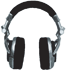 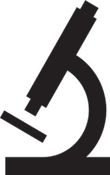 Часть 2Часть 3Используя прочитанный текст из части 2, выполните на отдельном листе ТОЛЬКО ОДНО из заданий: 9.1, 9.2 или 9.3. Перед написанием сочинения запишите номер выбранного задания: 9.1, 9.2 или 9.3.